K čemu slouží dronyTechnologie jsou a budou součástí našich životů. Pracovní list a videa umožní žákům, aby se seznámili s historií dronů, jejich používáním v současnosti a zamysleli se nad jejich možným využitím v budoucnosti. Je určen pro skupinovou práci žáků 4.–5. ročníků. Doporučujeme videa pouštět postupně tak, jak je uvedeno v zadání.DronPraktické využití dronů _______________________________________________________Než si pustíte videa, zamyslete se ve skupině a zkuste odpovědět na následující otázky:Vyznačte na časové ose, kdy podle vás vznikly první drony.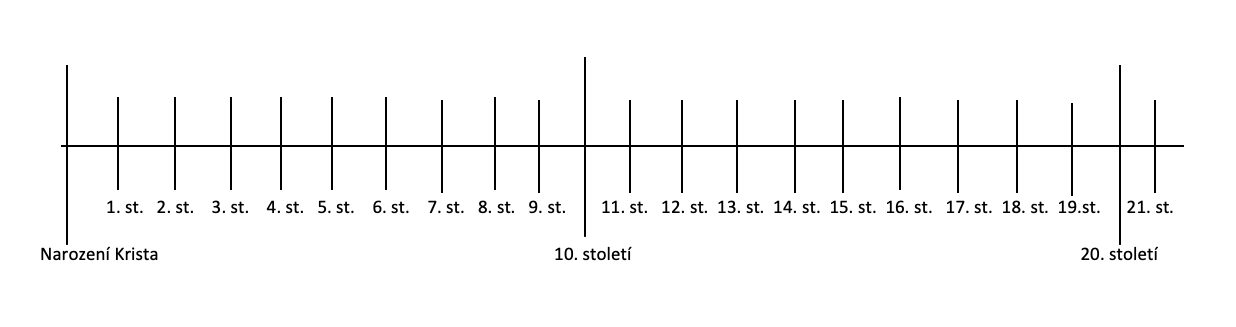 K čemu jsou drony v současnosti využívány:………………………………………………………………………………………………………………………………………………………………………………………………………………………………………………………………………………………………………………………………………………………………Jaká platí pravidla při létání s dronem:………………………………………………………………………………………………………………………………………………………………………………………………………………………………………………………………………………………………………………………………………………………………Pusťte si videa Dron a Praktické využití dronů a podle informací, které se zde dozvíte, doplňte, případně upravte vaše odpovědi.Dron by mohl v budoucnu přenášet zásilky. Naplánujte cestu balíčku od pošty k domu tak, aby byla co nejkratší. Pohybovat se můžete jen po vyznačených čarách (vodorovně nebo svisle). Porovnejte mezi sebou naplánované cesty, zda jsou všechny stejné.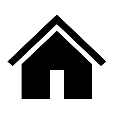 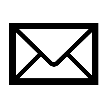 Zahrajte si ve dvojici na dron a navigátora. Nejprve si vyznačte trasu, kterou musí dron „proletět“. Dron si zaváže oči. Navigátor musí vydávat přesné pokyny, aby dron celou trasu zvládl, nikde nenarazil a byl co nejdříve u cíle. Role si vyměňte.Co bylo jednodušší – být dron, nebo navigátor? Proč?Co jsem se touto aktivitou naučil/a:………………………………………………………………………………………………………………………………………………………………………………………………………………………………………………………………………………………………………………………………………………………………………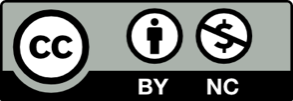 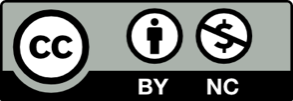 